Gender in times of Covid-19Survey FlowEmbeddedDatalink_sourceValue will be set from Panel or URL.Block:  (0 Questions)Standard: Intro (1 Question)Standard: Informed consent (2 Questions)Branch: New BranchIfIf   Ik ga NIET akkoord met bovenstaande en wil NIET deelnemen aan dit onderzoek (U wordt naar het einde van de vragenlijst geleid) Is SelectedEndSurvey: AdvancedStandard: Filter question (2 Questions)Branch: New BranchIfIf Heeft u op dit moment een relatie?   Nee Is SelectedOr Heeft u op dit moment een relatie?   Ja, ik ben gehuwd en niet samenwonend Is SelectedOr Heeft u op dit moment een relatie?   Ja, ik ben ongehuwd en niet samenwonend Is SelectedEndSurvey: AdvancedBranch: New BranchIfIf Hoe lang wonen u en uw partner al samen? Minder dan zes maanden Is SelectedEndSurvey: AdvancedBlockRandomizer: 1 - Evenly Present ElementsEmbeddedDataVersion = AEmbeddedDataVersion = BBlock: General demographics (22 Questions)Standard: Before Corona crisis questions part 1 (5 Questions)Branch: New BranchIfIf  Version Is Equal to  AStandard: Before Corona questions (version A only) (4 Questions)Standard: Before corona questions part 2 (7 Questions)Standard: During Corona crisis questions (13 Questions)Branch: New BranchIfIf  Version Is Equal to  ABlockRandomizer: 3 -Standard: VA Theme 1: Melissa's questions (2 Questions)Standard: VA Theme 3: COVID-19, work-family conflict (6 Questions)Standard: VA Theme 4: COVID-19, perceptions of job status and professional identity (9 Questions)Branch: New BranchIfIf  Version Is Equal to  BBlockRandomizer: 3 -Standard: VB Theme 1: COVID-19 and gender stereotypes (5 Questions)Standard: Theme 2: COVID-19 and romantic relationships (5 Questions)Standard: Theme 5: COVID-19 and threat/challenge responses (4 Questions)Standard: Crucial occupation question (version B only) (2 Questions)Standard: Unique code (2 Questions)Standard: Debriefing (3 Questions)Standard: Email approval (2 Questions)Branch: New BranchIfIf Graag één optie selecteren: Ik ontvang graag een rapport en/of wil deelnemen aan toekomstige studies over dit onderwerp Is SelectedEndSurvey: AdvancedEndSurvey: AdvancedStart of Block: Introinst Beste deelnemer,     Heel hartelijk dank voor uw interesse in deze studie!     De coronacrisis is van grote invloed op vrijwel iedereen in de wereld. Elk land treft haar eigen maatregelen om het Corona virus uit te bannen en dat geldt ook voor Nederland. We zijn benieuwd welke invloed de Corona-maatregelen hebben op uw dagelijks leven.     Om dit te onderzoeken, vragen we u in deze vragenlijst over verschillende aspecten van uw en uw partner’s dagelijks leven, voorafgaand aan en gedurende de coronacrisis. U krijgt ook de mogelijkheid om u op te geven voor vervolgonderzoek dat over een paar maanden zal plaatsvinden.
    Om te voorkomen dat de vragenlijst te lang wordt, zult u slechts een deel van onze vragen krijgen. U kunt vragen krijgen over uw werksituatie, uw gezinsleven, uw relatie, de mate van stress die u ervaart als gevolg van de Corona pandemie, en over verschillende maatschappelijke onderwerpen. Voordat u de vragenlijst afrondt, zullen we u vragen of u wilt deelnemen aan vervolgonderzoek.
 
 
 Ter informatie: op dit moment zijn we op zoek naar mensen die tenminste 6 maanden samenwonen met hun partner.End of Block: IntroStart of Block: Informed consentinst Dit onderzoek wordt uitgevoerd door onderzoekers van de Universiteit Utrecht. U kunt meedoen aan dit onderzoek als u volwassen bent (18 jaar en ouder), Nederlands spreekt en op dit moment een partner heeft waarmee u ten minste 6 maanden samenwoont.     Als u ermee instemt om deel te nemen, wordt u gevraagd om een online vragenlijst in te vullen over uw ervaringen voorafgaand aan en tijdens de coronacrisis. Hieronder vindt u een beschrijving van de onderzoeksprocedure. In overeenstemming met de ethische code van de American Psychology Association (APA), wordt u gevraagd om deze informatie zorgvuldig te lezen.     Hoe lang duurt de enquête?  Het duurt gemiddeld 15  tot 20  minuten om de vragenlijst in te vullen. Vult u alstublieft de vragenlijst in één keer in; het is niet mogelijk om te stoppen en op een later moment verder te gaan.     Is mijn deelname vrijwillig?  Ja, deelname aan deze studie is vrijwillig. U kunt op elk moment uw deelname beëindigen, zonder opgaaf van reden en zonder negatieve consequenties voor uzelf. Sluit u hiervoor simpelweg dit venster en voltooi de studie niet.     Zijn mijn antwoorden anoniem?  Ja, uw gegevens worden anoniem en vertrouwelijk behandeld. Door unieke, vertrouwelijke identificatiecodes toe te kennen aan uw antwoorden zijn zij niet terug te leiden tot u als persoon.     Wat gebeurt er met de onderzoeksgegevens?  Uw onderzoeksgegevens worden strikt vertrouwelijk behandeld volgens het dataopslag protocol van de Universiteit Utrecht. Het onderzoek is goedgekeurd door de Ethische Toets Commissie van de Faculteit  Sociale Wetenschappen (Universiteit Utrecht). De gegevens uit de studie zullen worden bewaard tot ten minste 5 jaar na publicatie, zoals aanbevolen door de APA, en zullen vervolgens vernietigd worden. Anonieme onderzoeksresultaten kunnen worden gedeeld met andere onderzoekers, uitsluitend voor wetenschappelijke doeleinden.     Krijg ik inzicht in de resultaten?  Ja, als dank voor uw deelname kunt u (als u dat wenst) een digitaal verslag van de belangrijkste resultaten van dit onderzoek ontvangen. Hiervoor wordt u aan het einde van de vragenlijst gevraagd uw e-mailadres achterlaten. U wordt hiervoor naar een aparte vragenlijst geleid, zodat uw e-mailadres niet gekoppeld wordt aan uw antwoorden en de anonimiteit van uw antwoorden gewaarborgd blijft.
 Daarnaast willen wij uw situatie op dit moment in de coronacrisis graag vergelijken met die in de toekomst. Wij zullen u daarom ook vragen of wij u via dit -emailadres nogmaals mogen benaderen voor onderzoek. Uiteraard is dit wederom geheel vrijwillig.       Indien u vragen of klachten heeft kunt u contact opnemen met de onderzoekscoördinator, Francesca Manzi, via m.f.manzicembrano@uu.nl. Voor meer algemene vragen of klachten kunt u eventueel ook contact opnemen met de algemene onafhankelijke klachtenfunctionaris van de faculteit (klachtenfunctionaris-fetcsocwet@uu.nl).cons  Ik ga akkoord met bovenstaande en wil deelnemen aan dit onderzoek Ik ga NIET akkoord met bovenstaande en wil NIET deelnemen aan dit onderzoek (U wordt naar het einde van de vragenlijst geleid) End of Block: Informed consentStart of Block: Filter questionrelstatus Heeft u op dit moment een relatie?   Nee Ja, ik ben gehuwd en samenwonend Ja, ik ben ongehuwd en samenwonend Ja, ik ben gehuwd en niet samenwonend Ja, ik ben ongehuwd en niet samenwonend Display This Question:If relstatus = Ja, ik ben gehuwd en samenwonendOr relstatus = Ja, ik ben ongehuwd en samenwonendlivetogether Hoe lang wonen u en uw partner al samen?Minder dan zes maanden Meer dan zes maanden End of Block: Filter questionStart of Block: General demographicsrelyears Hoe lang zijn u en uw partner al samen? (in jaren)▼ Minder dan een jaar ... 99age Wat is uw leeftijd (in jaren)?________________________________________________________________agepart Wat is uw partner's leeftijd (in jaren)?________________________________________________________________gender Wat is uw geslacht?Vrouw Man Anders, namelijk ________________________________________________genderpart Wat is uw partner's geslacht?Vrouw Man Anders, namelijk ________________________________________________ethnic Mijn etnische achtergrond is: (meerdere antwoorden mogelijk)Nederlands Surinaams Antiliaans/Arubaans Turks Marokkaans Somalisch Anders, niet Westers, namelijk: ________________________________________________Anders, Westers, namelijk: ________________________________________________haskids Heeft (hebben) u en/of uw partner kinderen?Ja Nee Display This Question:If haskids = Jakidshome Hoeveel van uw en/of uw partners kinderen wonen in uw huis (parttime of fulltime)?▼ 1 ... 10 of meerDisplay This Question:If kidshome = 1kidsage1 Hoe oud zijn de kinderen die thuis wonen?Kind 1 ________________________________________________Display This Question:If kidshome = 2kidage2 Hoe oud zijn de kinderen die thuis wonen?Kind 1 ________________________________________________Kind 2 ________________________________________________Display This Question:If kidshome = 3kidage3 Hoe oud zijn de kinderen die thuis wonen?Kind 1 ________________________________________________Kind 2 ________________________________________________Kind 3 ________________________________________________Display This Question:If kidshome = 4kidage4 Hoe oud zijn de kinderen die thuis wonen?Kind 1 ________________________________________________Kind 2 ________________________________________________Kind 3 ________________________________________________Kind 4 ________________________________________________Display This Question:If kidshome = 5kidage5 Hoe oud zijn de kinderen die thuis wonen?Kind 1 ________________________________________________Kind 2 ________________________________________________Kind 3 ________________________________________________Kind 4 ________________________________________________Kind 5 ________________________________________________Display This Question:If kidshome = 6kidage6 Hoe oud zijn de kinderen die thuis wonen?Kind 1 ________________________________________________Kind 2 ________________________________________________Kind 3 ________________________________________________Kind 4 ________________________________________________Kind 5 ________________________________________________Kind 6 ________________________________________________Display This Question:If kidshome = 7kidage7 Hoe oud zijn de kinderen die thuis wonen?Kind 1 ________________________________________________Kind 2 ________________________________________________Kind 3 ________________________________________________Kind 4 ________________________________________________Kind 5 ________________________________________________Kind 6 ________________________________________________Kind 7 ________________________________________________Display This Question:If kidshome = 8kidage8 Hoe oud zijn de kinderen die thuis wonen?Kind 1 ________________________________________________Kind 2 ________________________________________________Kind 3 ________________________________________________Kind 4 ________________________________________________Kind 5 ________________________________________________Kind 6 ________________________________________________Kind 7 ________________________________________________Kind 8 ________________________________________________Display This Question:If kidshome = 9kidage9 Hoe oud zijn de kinderen die thuis wonen?Kind 1 ________________________________________________Kind 2 ________________________________________________Kind 3 ________________________________________________Kind 4 ________________________________________________Kind 5 ________________________________________________Kind 6 ________________________________________________Kind 7 ________________________________________________Kind 8 ________________________________________________Kind 9 ________________________________________________Display This Question:If kidshome = 10 of meerkidage10 Hoe oud zijn de kinderen die thuis wonen?Kind 1 ________________________________________________Kind 2 ________________________________________________Kind 3 ________________________________________________Kind 4 ________________________________________________Kind 5 ________________________________________________Kind 6 ________________________________________________Kind 7 ________________________________________________Kind 8 ________________________________________________Kind 9 ________________________________________________Kind 10 ________________________________________________educ Wat is uw hoogst afgeronde opleiding? Als uw opleiding er niet bij staat, kruis dan de opleiding aan die het meest op de door u gevolgde opleiding lijkt.Geen onderwijs/ Basisonderwijs/ Cursus inburgering of cursus Nederlandse taal LBO/ VBO/ VMBO/ MBO 1 MAVO/ HAVO/ ULO/ MULO MBO 2, 3, 4 VWO/ Gymnasium HBO WO / Universiteit educpart Wat is uw partner's hoogst afgeronde opleiding? Als de opleiding er niet bij staat, kruis dan de opleiding aan die het meest op de door uw partner gevolgde opleiding lijkt.Geen onderwijs/ Basisonderwijs/ Cursus inburgering of cursus Nederlandse taal LBO/ VBO/ VMBO/ MBO 1 MAVO/ HAVO/ ULO/ MULO MBO 2, 3, 4 VWO/ Gymnasium HBO WO / Universiteit Ik weet het niet occu Kunt u kort omschrijven wat uw beroep is?
  Bijvoorbeeld: leerkracht, zzp-er in de bouw, student, huisman________________________________________________________________occupart Wat is uw partner's beroep?________________________________________________________________End of Block: General demographicsStart of Block: Before Corona crisis questions part 1inst De volgende vragen gaan over uw leven vóór de coronacrisis. Denkt u alstublieft eens terug aan de tijd voorafgaand aan de coronacrisis en beantwoordt de volgende vragen met die periode in gedachten.   employpre Had u werk voorafgaand aan de coronacrisis?Ja Nee incpre Waaruit ontving u uw inkomen voorafgaand aan de coronacrisis? (meerdere antwoorden mogelijk)Loondienst Eigen bedrijf: zelfstandige zonder personeel (ZZP) Eigen bedrijf: zelfstandige met personeel (ZMP) Ik had geen inkomen Anders, namelijk: ________________________________________________employpartpre Had uw partner werk voorafgaand aan de coronacrisis?Ja Nee incpartpre Waaruit ontving uw partner zijn of haar inkomen voorafgaand aan de coronacrisis? (meerdere antwoorden mogelijk)Loondienst Eigen bedrijf: zelfstandige zonder personeel (ZZP) Eigen bedrijf: zelfstandige met personeel (ZMP) Mijn partner had geen inkomen Anders, namelijk: ________________________________________________End of Block: Before Corona crisis questions part 1Start of Block: Before Corona questions (version A only)inst 
Hieronder bevindt zich een ladder. Deze ladder geeft alle mogelijke posities binnen de maatschappij weer:
 Bovenaan de ladder staan de mensen die het beste af zijn: Zij verdienen het meest, hebben de hoogste opleiding genoten en hebben de meest gerespecteerde banen.
 Beneden staan de mensen die het slechtst af zijn: Zij verdienen het minst, hebben weinig tot geen opleiding genoten en hebben geen baan of een baan die niemand wilt of respecteert.jobstatus 
Display This Question:If employpre != Neejobid De volgende vragen gaan over wie u bent als professional. Hoe belangrijk was uw beroep voor u voordat de coronacrisis begon? Voelde u zich toen gewaardeerd voor het werk dat u doet? 


In hoeverre bent u het eens met onderstaande stellingen. Voordat de coronacrisis begon...Display This Question:If employpre != NeeAnd employpartpre != Neecarpriority Wanneer partners allebei werken, is het mogelijk dat beide carrières als even belangrijk worden gezien, maar het is ook mogelijk dat binnen een koppel de carrière van de ene partner meer prioriteit krijgt dan die van de ander. Hoe was dat voor u en uw partner voorafgaand aan de coronacrisis?     Geeft u alstublieft aan wiens carrière het meest belangrijk was voorafgaand aan de coronacrisis. De carrière die binnen onze relatie het belangrijkste was voor de coronacrisis is:End of Block: Before Corona questions (version A only)Start of Block: Before corona questions part 2incsplitpreca Kunt u inschatten hoeveel procent van uw gezamenlijke inkomen in de periode voorafgaand aan de coronacrisis door u werd verdiend en hoeveel procent door uw partner werd verdiend?Ik verdiende 100%, mijn partner verdiende 0% Ik verdiende 90%, mijn partner verdiende 10% Ik verdiende 80%, mijn partner verdiende 20% Ik verdiende 70%, mijn partner verdiende 30% Ik verdiende 60%, mijn partner verdiende 40% Ik verdiende 50%, mijn partner verdiende 50% Ik verdiende 40%, mijn partner verdiende 60% Ik verdiende 30%, mijn partner verdiende 70% Ik verdiende 20%, mijn partner verdiende 80% Ik verdiende 10%, mijn partner verdiende 90% Ik verdiende 0%, mijn partner verdiende 100% Display This Question:If employpre != Neeworkhoursprec Voorafgaand aan de coronacrisis, hoeveel uur per week werkte u ongeveer?________________________________________________________________Display This Question:If employpre != Neewkhomeprec Voorafgaand aan de coronacrisis, werkte u voornamelijk vanuit huis of buitenshuis?Display This Question:If employpartpre != Neewkhomepartprec Voorafgaand aan de coronacrisis, werkte uw partner voornamelijk vanuit huis of buitenshuis?helphomeprec Voorafgaand aan de coronacrisis, hoeveel uur per week had u iemand die u (betaald of onbetaald) hielp met huishoudelijke taken (b.v. Schoonmaken, Koken, Wassen)? Vult u dit alstublieft in hele uren in (waarbij minder dan 1 uur 0 is).________________________________________________________________taskreg Welke van de volgende taken voeren uw partner en/of u regelmatig uit (voor en/of tijdens de coronacrisis)? (klik alle taken aan die van toepassing zijn; er zijn meerdere antwoorden mogelijk)Huishoudelijke taken (wassen, koken, schoonmaken) Huishoudelijke boodschappen (supermarkt, drogist) Thuis lesgeven en/of helpen met huiswerk Met kinderen spelen/ze vermaken Voor kinderen zorgen (voeden, wassen, naar bed brengen) Administratie (Rekeningen betalen, belastingaangifte) Betaald werk Mantelzorg ( zorg voor hulpbehoevende vrienden, familie, buren andere volwassenen) taskdivprec U heeft zojuist aangegeven welke taken er in uw huishouden uitgevoerd worden. We zullen op verschillende plekken in de vragenlijst terugkomen op deze taken.
  Voorafgaand aan de coronacrisis, hoe zag de huishoudelijke taakverdeling eruit in uw huishouden? Kunt u voor de volgende taken aangeven wie de meeste tijd besteedde aan deze taken (u of uw partner?).End of Block: Before corona questions part 2Start of Block: During Corona crisis questionsinst De volgende vragen gaan over uw leven in de afgelopen weken sinds de coronacrisis en de intelligente lockdown begon (16 Maart tot nu).employpost Heeft u werk sinds de coronacrisis begon?Ja Nee incpost Waaruit ontvangt u uw inkomen sinds de coronacrisis begon? (meerdere antwoorden mogelijk)Loondienst Eigen bedrijf: zelfstandige zonder personeel (ZZP) Eigen bedrijf: zelfstandige met personeel (ZMP) Ik heb geen inkomen Anders, namelijk: ________________________________________________employpartpost Heeft uw partner werk sinds de coronacrisis begon?Ja Nee incpartpost Waaruit ontvangt uw partner zijn of haar inkomen sinds de coronacrisis begon? (meerdere antwoorden mogelijk)Loondienst Eigen bedrijf: zelfstandige zonder personeel (ZZP) Eigen bedrijf: zelfstandige met personeel (ZMP) Mijn partner heeft geen inkomen Anders, namelijk: ________________________________________________incsplitpost Kunt u inschatten hoeveel procent van uw gezamenlijke inkomen in de afgelopen weken sinds de coronacrisis begon door u wordt verdiend en hoeveel procent door uw partner wordt verdiend?Ik verdien 100%, mijn partner verdient 0% Ik verdien 90%, mijn partner verdient 10% Ik verdien 80%, mijn partner verdient 20% Ik verdien 70%, mijn partner verdient 30% Ik verdien 60%, mijn partner verdient 40% Ik verdien 50%, mijn partner verdient 50% Ik verdien 40%, mijn partner verdient 60% Ik verdien 30%, mijn partner verdient 70% Ik verdien 20%, mijn partner verdient 80% Ik verdien 10%, mijn partner verdient 90% Ik verdien 0%, mijn partner verdient 100% Display This Question:If employpost != Neewkhomepost Werkt u voornamelijk vanuit huis of buitenshuis sinds de coronacrisis begon?Display This Question:If employpartpre != Neewkhomepartpost Werkt uw partner voornamelijk vanuit huis of buitenshuis sinds de coronacrisis begon?Display This Question:If employpre != Neewkhrspost Hoeveel uur per week zou u ongeveer moeten werken sinds de coronacrisis begon?________________________________________________________________Display This Question:If employpre != Neewkhrseffpost Ongeveer hoeveel uur per week lukt het u werkelijk om te werken sinds de coronacrisis begon?________________________________________________________________helphomepost Hoeveel uur per week heeft u sinds de coronacrisis begon iemand die u (betaald of onbetaald) helpt met huishoudelijke taken (b.v. Schoonmaken, Koken, Wassen).________________________________________________________________timeusegen Hoe ziet de huishoudelijke taakverdeling eruit in uw huishouden sinds de coronacrisis begon? Kunt u voor de volgende taken aangeven wie nu de meeste tijd besteedt aan deze taken (u of uw partner?).Timeuse Besteedt u sinds de coronacrisis begon, meer, minder of evenveel tijd aan de volgende taken?End of Block: During Corona crisis questionsStart of Block: VA Theme 1: Melissa's questionsDisplay This Question:If employpost != NeeAnd employpartpost != Neecprioritypost We vroegen u eerder wiens carrière het meest belangrijk was voorafgaand aan de coronacrisis. Wanneer partners allebei werken, is het mogelijk dat beide carrières als even belangrijk worden gezien, maar het is ook mogelijk dat binnen een koppel de carrière van de ene partner meer prioriteit krijgt dan die van de ander. Hoe is dat voor u en uw partner sinds de coronacrisis begon?       Kunt u hieronder alstublieft aangeven wiens carrière sinds de coronacrisis begon, als het meest belangrijk wordt gezien. 
De carrière die binnen onze relatie het belangrijkste is sinds de coronacrisis begon, is:Display This Question:If employpost != NeeAnd employpartpost != NeerelsatA Klik het punt aan dat het beste weergeeft hoe gelukkig u op dit moment sinds de coronacrisis begon bent in uw relatie, alles in beschouwing genomen.End of Block: VA Theme 1: Melissa's questionsStart of Block: VA Theme 3: COVID-19, work-family conflictDisplay This Question:If employpost != Neeinst Sinds de lockdown maatregelen van kracht zijn, liepen voor veel mensen werktaken en zorgtaken meer door elkaar dan normaal. Thuiswerken, zorg voor kinderen en mantelzorg maakten voor veel mensen dat ze minder tijd en energie aan hun betaalde werk konden besteden. Voor anderen was de lockdown juist een periode van meer tijd en focus om te werken.   We zijn benieuwd hoe u dit ervaren heeft.Display This Question:If employpost != NeeFSSB1 Sinds de coronacrisis begon, is de hoeveelheid werk die ik moet doen...Display This Question:If employpost != Neewf1 Geeft u alstublieft aan in hoeverre de onderstaande stellingen op u van toepassing waren in de afgelopen tijd, sinds de coronacrisis begon.Display This Question:If employpost != Neewf2 We zijn benieuwd in hoeverre mensen op uw werk (zoals uw leidinggevende, collega’s of klanten) sinds de coronacrisis begon er begrip voor hebben als u door uw verantwoordelijkheden thuis minder tijd of energie aan uw werk kunt besteden.    Mijn werkomgeving heeft er begrip voor..Display This Question:If employpost != Neewf3 We zijn benieuwd in hoeverre uw familie thuis (uw partner en/of kinderen) begrip hebben voor de tijd en energie die u in uw werk steekt.  Mijn thuisomgeving heeft er begrip voor..Display This Question:If employpost != Neewf4 Denk aan uw situatie als werkende sinds de coronacrisis begon. Geef aan in hoeverre u het eens bent met de volgende stellingen.
End of Block: VA Theme 3: COVID-19, work-family conflictStart of Block: VA Theme 4: COVID-19, perceptions of job status and professional identityinst De volgende vragen gaan over het werk dat u doet tijdens de coronacrisis.Display This Question:If employpost != Neecruocc Hieronder vindt u een lijst met beroepen die door de Nederlandse overheid zijn geclassificeerd als "cruciale beroepen". Heeft u op dit moment een cruciaal beroep volgens deze lijst? Klik het antwoord aan dat het beste bij uw werksituatie past.Nee, ik val niet in de categorie cruciale beroepen Zorg, Jeugdhulp en (Maatschappelijke) Ondersteuning, inclusief productie en transport van medicijnen en medische hulpmiddelen. Leraren en personeel benodigd op school, zoals voor afstandsonderwijs, opvang van kinderen en examens. Openbaar vervoer. Voedselketen: de voedselketen moet breed worden gezien. Deze bestaat uit supermarkten, de aanlevering van supermarkten, de verwerkende industrie en de transporten van deze industrie maar ook het ophalen van producten bij boeren, het aanleveren van bijvoorbeeld veevoer en andere producten bij boeren, de toegang van arbeiders voor de oogst. Transport van brandstoffen zoals kolen, olie, benzine en diesel, etcetera. Vervoer van afval en vuilnis. Kinderopvang Media en communicatie: ten behoeve van informatievoorziening aan de samenleving die van noodzaak is om op de hoogte te blijven van wat er speelt. Continuïteit hulpverleningsdiensten: meldkamerprocessen, brandweerzorg, ambulancezorg, GHOR, crisisbeheersing van de veiligheidsregio's Noodzakelijke overheidsprocessen (Rijk, provincies, gemeenten en waterschappen), bijvoorbeeld betalen uitkeringen en toeslagen, burgerzaken, consulaten en ambassades, justitiële inrichtingen en forensische klinieken. Mijn cruciale beroepsgroep staat er niet bij, namelijk ________________________________________________Ik weet het niet Display This Question:If employpartpost != Neecruoccpart Hieronder vindt u wederom de lijst met beroepen die door de Nederlandse overheid cruciaal zijn verklaard. Geeft u alstublieft aan of uw partner een “cruciaal beroep” heeft door het antwoord aan te klikken dat het beste bij zijn/haar situatie past.Nee, mijn partner valt niet in de categorie cruciale beroepen Zorg, Jeugdhulp en (Maatschappelijke) Ondersteuning, inclusief productie en transport van medicijnen en medische hulpmiddelen. Leraren en personeel benodigd op school, zoals voor afstandsonderwijs, opvang van kinderen en examens. Openbaar vervoer. Voedselketen: de voedselketen moet breed worden gezien. Deze bestaat uit supermarkten, de aanlevering van supermarkten, de verwerkende industrie en de transporten van deze industrie maar ook het ophalen van producten bij boeren, het aanleveren van bijvoorbeeld veevoer en andere producten bij boeren, de toegang van arbeiders voor de oogst. Transport van brandstoffen zoals kolen, olie, benzine en diesel, etcetera. Vervoer van afval en vuilnis. Kinderopvang Media en communicatie: ten behoeve van informatievoorziening aan de samenleving die van noodzaak is om op de hoogte te blijven van wat er speelt. Continuïteit hulpverleningsdiensten: meldkamerprocessen, brandweerzorg, ambulancezorg, GHOR, crisisbeheersing van de veiligheidsregio's Noodzakelijke overheidsprocessen (Rijk, provincies, gemeenten en waterschappen), bijvoorbeeld betalen uitkeringen en toeslagen, burgerzaken, consulaten en ambassades, justitiële inrichtingen en forensische klinieken. Mijn partner's cruciale beroepsgroep staat er niet bij, namelijk ________________________________________________Ik weet het niet inst Hieronder bevindt zich opnieuw de ladder die alle mogelijke posities binnen de maatschappij weergeeft: Bovenaan de ladder staan de mensen die het beste af zijn: Zij verdienen het meest, hebben de hoogste opleiding genoten en hebben de meest gerespecteerde banen. Beneden staan de mensen die het slechtst af zijn: Zij verdienen het minst, hebben weinig tot geen opleiding genoten en hebben geen baan of een baan die niemand wilt of respecteert.  
 jobstatuspost 
Display This Question:If employpost = Jajobidpost De coronacrisis heeft wellicht een hoop veranderd in uw werksituatie. We zijn benieuwd hoe u nu, sinds de coronacrisis begon, tegen uzelf aankijkt als professional. In hoeverre bent u het eens met onderstaande stellingen. Op dit moment...inst Veel professionals die sinds de coronacrisis begon "cruciale beroepen" uitvoeren, zoals in de zorg en het onderwijs, verdienen een relatief laag salaris in verhouding tot de hoge werkdruk die zij in hun werk ervaren. In 2019 zijn er dan ook verschillende protesten geweest om de arbeidsvoorwaarden in deze sectoren te verbeteren. 


Display This Question:If cruocc != Nee, ik val niet in de categorie cruciale beroepencolact1 Heeft u in het afgelopen jaar zelf deelgenomen aan een collectief protest om de arbeidsvoorwaarden in uw beroepsgroep te verbeteren?Ja Nee Anders, namelijk.. ________________________________________________colact2 
Gegeven de huidige coronacrisis, wat is op dit moment uw mening over de arbeidsomstandigheden van mensen in cruciale beroepen zoals de zorg en het onderwijs. Moeten deze verbeteren of niet?
Geef aan in hoeverre u het eens bent met onderstaande stellingenEnd of Block: VA Theme 4: COVID-19, perceptions of job status and professional identityStart of Block: VB Theme 1: COVID-19 and gender stereotypesinst Onze perceptie van anderen verandert constant. In het volgende onderdeel zijn we benieuwd naar uw mening over mannen en vrouwen en hun rol in de maatschappij. Er zijn geen goede of foute antwoorden als het om uw persoonlijke mening gaat. Geeft u daarom zo eerlijk mogelijk antwoord; uw eerste ingeving is vaak het beste.    
  betterat In uw ervaring, wie is er beter in de volgende taken?selfstereo Ik zou mezelf beschrijven als...menstereo Over het algemeen kunnen mannen worden beschreven als...  womenstereo Over het algemeen kunnen vrouwen worden beschreven als...End of Block: VB Theme 1: COVID-19 and gender stereotypesStart of Block: Theme 2: COVID-19 and romantic relationshipsinst De volgende vragen gaan over de relatie met uw partner.rel1 Klik het punt aan dat het beste weergeeft hoe gelukkig u op dit moment sinds de coronacrisis begon bent in uw relatie, alles in beschouwing genomen.rel2 Hoe vaak heeft u sinds de coronacrisis begon ruzie of onenigheid met uw partner?rel3 De volgende vragen gaan over hoe u en uw partner samen omgaan met stress in de afgelopen weken sinds de coronacrisis begon. Klik bij elke uitspraak aan welk antwoord het meest passend is voor uw persoonlijke situatie op dit moment.rel4 In de huidige situatie zijn er misschien dingen veranderd in uw huishouden en de taakverdeling, en elke week is misschien weer anders. Bij sommige stellen komt zo’n taakverdeling vanzelf tot stand, andere stellen bespreken dit af en toe, en weer andere stellen bespreken doorlopend wie welke taken gaat uitvoeren. Kunt u aangeven in hoeverre u en uw partner de verdeling van de volgende taken bespreken/hebben besproken sinds de coronacrisis begon?End of Block: Theme 2: COVID-19 and romantic relationshipsStart of Block: Theme 5: COVID-19 and threat/challenge responsesinst U heeft in deze vragenlijst veel vragen beantwoord over uw situatie voor en tijdens de coronacrisis. We willen u nu vragen na te denken over de gevolgen die de coronacrisis heeft op uw leven, en hoe u zich hierover voelt.tc1 De situatie omtrent de coronacrisis en hoe dit mijn leven heeft veranderd  ...tc2 Kunt u aangeven in hoeverre u het eens bent met de volgende stellingen sinds de coronacrisis begon?rel5 Hoeveel stress en spanning heeft u ervaren, sinds de coronacrisis begon, als het gaat om….. End of Block: Theme 5: COVID-19 and threat/challenge responsesStart of Block: Crucial occupation question (version B only)Display This Question:If employpost != Neecruocc Hieronder vindt u een lijst met beroepen die door de Nederlandse overheid zijn geclassificeerd als "cruciale beroepen". Heeft u op dit moment een cruciaal beroep volgens deze lijst? Klik het antwoord aan dat het beste bij uw werksituatie past.Nee, ik val niet in de categorie cruciale beroepen Zorg, Jeugdhulp en (Maatschappelijke) Ondersteuning, inclusief productie en transport van medicijnen en medische hulpmiddelen. Leraren en personeel benodigd op school, zoals voor afstandsonderwijs, opvang van kinderen en examens. Openbaar vervoer. Voedselketen: de voedselketen moet breed worden gezien. Deze bestaat uit supermarkten, de aanlevering van supermarkten, de verwerkende industrie en de transporten van deze industrie maar ook het ophalen van producten bij boeren, het aanleveren van bijvoorbeeld veevoer en andere producten bij boeren, de toegang van arbeiders voor de oogst. Transport van brandstoffen zoals kolen, olie, benzine en diesel, etcetera. Vervoer van afval en vuilnis. Kinderopvang Media en communicatie: ten behoeve van informatievoorziening aan de samenleving die van noodzaak is om op de hoogte te blijven van wat er speelt. Continuïteit hulpverleningsdiensten: meldkamerprocessen, brandweerzorg, ambulancezorg, GHOR, crisisbeheersing van de veiligheidsregio's Noodzakelijke overheidsprocessen (Rijk, provincies, gemeenten en waterschappen), bijvoorbeeld betalen uitkeringen en toeslagen, burgerzaken, consulaten en ambassades, justitiële inrichtingen en forensische klinieken. Mijn cruciale beroepsgroep staat er niet bij, namelijk ________________________________________________Ik weet het niet Display This Question:If employpartpost != Neecruoccpart Hieronder vindt u wederom de lijst met beroepen die door de Nederlandse overheid cruciaal zijn verklaard. Geeft u alstublieft aan of uw partner een “cruciaal beroep” heeft door het antwoord aan te klikken dat het beste bij zijn/haar situatie past.Nee, mijn partner valt niet in de categorie cruciale beroepen Zorg, Jeugdhulp en (Maatschappelijke) Ondersteuning, inclusief productie en transport van medicijnen en medische hulpmiddelen. Leraren en personeel benodigd op school, zoals voor afstandsonderwijs, opvang van kinderen en examens. Openbaar vervoer. Voedselketen: de voedselketen moet breed worden gezien. Deze bestaat uit supermarkten, de aanlevering van supermarkten, de verwerkende industrie en de transporten van deze industrie maar ook het ophalen van producten bij boeren, het aanleveren van bijvoorbeeld veevoer en andere producten bij boeren, de toegang van arbeiders voor de oogst. Transport van brandstoffen zoals kolen, olie, benzine en diesel, etcetera. Vervoer van afval en vuilnis. Kinderopvang Media en communicatie: ten behoeve van informatievoorziening aan de samenleving die van noodzaak is om op de hoogte te blijven van wat er speelt. Continuïteit hulpverleningsdiensten: meldkamerprocessen, brandweerzorg, ambulancezorg, GHOR, crisisbeheersing van de veiligheidsregio's Noodzakelijke overheidsprocessen (Rijk, provincies, gemeenten en waterschappen), bijvoorbeeld betalen uitkeringen en toeslagen, burgerzaken, consulaten en ambassades, justitiële inrichtingen en forensische klinieken. Mijn partner's cruciale beroepsgroep staat er niet bij, namelijk ________________________________________________Ik weet het niet End of Block: Crucial occupation question (version B only)Start of Block: Unique codeinst Bedankt voor het invullen van deze vragenlijst!IDcode Unieke code        We hopen dat u in de toekomst nog eens mee wilt doen aan ons onderzoek, Naast de vragenlijst die u nu heeft ingevuld, zullen we de effecten van de coronacrisis ook op langere termijn onderzoeken. We hopen daarom dat u in de toekomst nog eens mee wilt doen aan ons onderzoek.     U kunt verderop in de vragenlijst aangeven of u dat wilt. Als u in de toekomst mee wilt doen, is het belangrijk dat wij de antwoorden die u vandaag heeft gegeven aan uw toekomstige antwoorden te kunnen koppelen zonder dat we hoeven te weten wie u bent. Wilt u in de toekomst (mogelijk) meedoen? Maak dan hieronder, dan vragen we u nu een persoonlijke code aan te maken door de volgende vier vragen in te vullen. Op deze manier blijft uw identiteit onbekend voor de onderzoekers, maar kunnen we uw antwoorden nu wel koppelen aan uw antwoorden later.  
 
     Wat is de eerste letter van uw geboorteplaats? ________________________________________________Hoeveel broers en zussen heeft u? (inclusief half-broers en half-zussen) ________________________________________________Wat is/was de eerste letter van de voornaam van uw moeder? ________________________________________________Wat is/was het geboortejaar van uw moeder?Let op: voer twee getallen in, bijvoorbeeld 55 voor 1955 ________________________________________________End of Block: Unique codeStart of Block: DebriefingQopmerking U bent bijna aan het einde van dit onderzoek. Bedankt voor uw hulp bij onze studie. Op de volgende pagina kunt u aangeven of u de resultaten van deze studie toegestuurd wilt krijgen en of u mee wilt doen aan vervolgonderzoek.
Uw deelname wordt zeer gewaardeerd en zal helpen om inzichten te verschaffen die belangrijk zijn voor zowel de wetenschap als de samenleving. Gezien de ongekende aard van de coronacrisis is deze informatie van cruciaal belang om de gevolgen van deze gezondheidscrisis voor het leven van mensen in Nederland te begrijpen.     We benadrukken nogmaals dat al uw antwoorden vertrouwelijk en anoniem worden behandeld. Alle materialen zijn zodanig voorbereid en gecodeerd dat identificatie/herleiding tot u als persoon niet mogelijk is. Uw identiteit kan niet worden gekoppeld aan uw antwoorden.     Als u nog andere informatie over uw situatie met ons wil delen, dan kunt u dat hieronder doen. Ook als u u nog vragen, opmerkingen of klachten over dit onderzoek heeft, dan kunt u die in onderstaand tekstvak opschrijven. U kunt ook contact opnemen met onze onderzoekscoördinator Dr. Francesca Manzi (m.f.manzicembrano@uu.nl). Voor algemene vragen of klachten kunt u eventueel ook contact opnemen met de algemene onafhankelijke klachtenfunctionaris van de faculteit (klachtenfunctionaris-fetcsocwet@uu.nl).________________________________________________________________QWithdrawalinfo Nota bene:
 U heeft het recht om na het invullen van deze enquête te besluiten uw antwoorden alsnog terug te trekken en niet deel te nemen aan dit onderzoek. 
  Wilt u hier meer informatie over?   
Nee, mijn gegevens mogen gebruikt worden voor onderzoeksanalyses en ik wil de vragenlijst graag afsluiten Ja, ik wil hier meer informatie over Display This Question:If QWithdrawalinfo = Ja, ik wil hier meer informatie overWithdrawalinfo Nota bene!     Wij maken u erop attent dat, in navolging van de ethische gedragscode van de Universiteit Utrecht, u het recht heeft om alsnog te besluiten om uw antwoorden terug te trekken en niet deel te nemen aan dit onderzoek. Uw antwoorden zullen dan verwijderd worden uit de database en niet worden meegenomen in verdere onderzoeksanalyses.
  Geeft u alstublieft hieronder aan of uw gegevens wel of niet gebruikt mogen worden voor verdere onderzoeksanalyses.Ja, mijn gegevens mogen wel gebruikt worden voor onderzoeksanalyses. Nee, mijn gegevens mogen niet gebruikt worden voor onderzoeksanalyses. Verwijder mijn gegevens uit de database. End of Block: DebriefingStart of Block: Email approvalinst Bedankt!     Als dank voor het voltooien van deze studie, kunt u een verslag met de belangrijkste resultaten van deze studie ontvangen. U komt ook in aanmerking voor toekomstige studies over het effect van de coronacrisis op het dagelijks leven. Het doel van deze eerste vragenlijst is een basis te creëren om deze effecten op korte termijn (tijdens de coronacrisis en kort daarna) en op lange termijn (na een jaar) te kunnen onderzoeken en met elkaar te kunnen vergelijken.        Als u het rapport wilt ontvangen en/of wilt deelnemen aan toekomstige studies, wordt u doorgeleid naar een nieuwe vragenlijst waar u uw e-mailadres kunt achterlaten. Zo waarborgen we uw anonimiteit. Uw e-mailadres zal niet worden gekoppeld aan uw antwoorden op de vragenlijst.         emailapp Graag één optie selecteren:Ik ontvang graag een rapport en/of wil deelnemen aan toekomstige studies over dit onderwerp Ik wil GEEN rapport ontvangen en ook NIET deelnemen aan toekomstige studies over dit onderwerp End of Block: Email approvalPage Break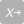 Page BreakPage BreakLaagste trede 
 123456789Hoogste trede 
 10Voorafgaand aan de coronacrisis, waar stond u op de ladder? Voorafgaand aan de coronacrisis, waar stond uw partner op de ladder? Page Breakhelemaal niet mee eens 
 123456helemaal mee eens 
 7Was ik trots op wie ik ben als professional Was ik ervan overtuigd dat ik een belangrijke bijdrage lever met het werk dat ik doe als professional Was wie ik ben als professional een belangrijk onderdeel van mijn identiteit Hadden anderen over het algemeen respect voor wat ik doe als professional Vonden anderen over het algemeen het werk dat ik doe als professional waardevol Hadden anderen over het algemeen waardering voor het werk dat ik doe als professional Page BreakDe carrière van mijn partner was het meest belangrijk 
 123Onze beide carrières waren even belangrijk 
 456Mijn carrière was het meest belangrijk 
 7Page Break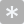 Ik werkte volledig vanuit huis 
 123456Ik werkte volledig buitenshuis 
 7Mijn partner werkte volledig vanuit huis 
 123456Mijn partner werkte volledig buitenshuis 
 7Page BreakPage BreakIk besteedde de meeste tijd 
123We besteedden allebei even veel tijd 
456Mijn partner besteedde de meeste tijd 
 7taskreg = Huishoudelijke taken (wassen, koken, schoonmaken)Huishoudelijke taken (wassen, koken, schoonmaken) taskreg = Huishoudelijke boodschappen (supermarkt, drogist)Huishoudelijke boodschappen (supermarkt, drogist) taskreg = Thuis lesgeven en/of helpen met huiswerkThuis lesgeven en/of helpen met huiswerk taskreg = Met kinderen spelen/ze vermakenMet kinderen spelen/ze vermaken taskreg = Voor kinderen zorgen (voeden, wassen, naar bed brengen)Voor kinderen zorgen (voeden, wassen, naar bed brengen) taskreg = Administratie (Rekeningen betalen, belastingaangifte)Administratie (Rekeningen betalen, belastingaangifte) taskreg = Betaald werkBetaald werk taskreg = Mantelzorg ( zorg voor hulpbehoevende vrienden, familie, buren andere volwassenen)Mantelzorg ( zorg voor hulpbehoevende vrienden, familie, buren andere volwassenen) Tijd voor jezelf (lezen, tv kijken, socializen) Page BreakPage BreakPage BreakIk werk volledig vanuit huis 
 123456Ik werk volledig buitenshuis 
 7Mijn partner werkt volledig vanuit huis 
 123456Mijn partner werkt volledig buitenshuis 
 7Page BreakIk besteed de meeste tijd
123We besteden allebei evenveel tijd 
456Mijn partner besteedt de meeste tijd 
 7taskreg = Huishoudelijke taken (wassen, koken, schoonmaken)Huishoudelijke taken (wassen, koken, schoonmaken) taskreg = Huishoudelijke boodschappen (supermarkt, drogist)Huishoudelijke boodschappen (supermarkt, drogist) taskreg = Thuis lesgeven en/of helpen met huiswerkThuis lesgeven en/of helpen met huiswerk taskreg = Met kinderen spelen/ze vermakenMet kinderen spelen/ze vermaken taskreg = Voor kinderen zorgen (voeden, wassen, naar bed brengen)Voor kinderen zorgen (voeden, wassen, naar bed brengen) taskreg = Administratie (Rekeningen betalen, belastingaangifte)Administratie (Rekeningen betalen, belastingaangifte) taskreg = Betaald werkBetaald werk taskreg = Mantelzorg ( zorg voor hulpbehoevende vrienden, familie, buren andere volwassenen)Mantelzorg ( zorg voor hulpbehoevende vrienden, familie, buren andere volwassenen) Tijd voor jezelf (lezen, tv kijken, socializen) Page BreakIk besteed hier nu veel minder tijd aan
 123Ik besteed hier nu evenveel tijd aan 
456Ik besteed hier nu veel meer tijd aan 
 7taskreg = Huishoudelijke taken (wassen, koken, schoonmaken)Huishoudelijke taken (wassen, koken, schoonmaken) taskreg = Huishoudelijke boodschappen (supermarkt, drogist)Huishoudelijke boodschappen (supermarkt, drogist) taskreg = Thuis lesgeven en/of helpen met huiswerkThuis lesgeven en/of helpen met huiswerk taskreg = Met kinderen spelen/ze vermakenMet kinderen spelen/ze vermaken taskreg = Voor kinderen zorgen (voeden, wassen, naar bed brengen)Voor kinderen zorgen (voeden, wassen, naar bed brengen) taskreg = Administratie (Rekeningen betalen, belastingaangifte)Administratie (Rekeningen betalen, belastingaangifte) taskreg = Betaald werkBetaald werk taskreg = Mantelzorg ( zorg voor hulpbehoevende vrienden, familie, buren andere volwassenen)Mantelzorg ( zorg voor hulpbehoevende vrienden, familie, buren andere volwassenen) Tijd voor jezelf (lezen, tv kijken, socializen) De carrière van mijn partner is het meest belangrijk 
 123Onze beide carrières zijn even belangrijk 
 456Mijn carrière is het meest belangrijk 
7Page BreakHeel erg ongelukkigBehoorlijk ongelukkigEen beetje ongelukkigGelukkigHeel gelukkigExtreem gelukkigHet is perfectPage BreakVeel kleiner dan eerst 
 123Ongeveer hetzelfde 
 456Veel groter dan eerst 
7Helemaal niet mee eens 
 123456Helemaal mee eens 
7Vanwege zorgtaken thuis werden mijn werkgerelateerde activiteiten verstoord. Werktaken die ik wilde doen, kreeg ik niet gedaan omdat ik voorrang moest/wilde geven aan mijn zorgtaken thuis. Door de stress die ik heb ervaren vanwege het zorgen voor mijn familie, heb ik minder goed werkgerelateerde taken kunnen uitvoeren. Mijn verantwoordelijkheden op het werk hebben mijn leven thuis negatief beïnvloed. De tijd die ik moest besteden aan mijn werk, heeft het moeilijk gemaakt om mijn verantwoordelijkheden thuis te vervullen. Stress die het werk met zich meebracht heeft het moeilijk gemaakt om mijn verantwoordelijkheden thuis te vervullen. Page BreakHelemaal niet mee eens 
 123456Helemaal mee eens 
7Als ik mijn geplande werktaken niet gedaan krijg omdat ik voorrang moet/wil geven aan mijn zorgtaken thuis Als vanwege mijn zorgtaken thuis mijn werkgerelateerde activiteiten verstoord worden Als stress vanwege verantwoordelijkheden thuis het moeilijk maakt om mijn werktaken goed te vervullen. Helemaal niet mee eens 
 123456Helemaal mee eens 
7Als mijn verantwoordelijkheden thuis af en toe negatief beïnvloed worden door werk Als de tijd die ik moet besteden aan werk het soms moeilijk maakt om mijn verantwoordelijkheden thuis te vervullen. Als werkstress het moeilijk maakt om mijn taken thuis goed te vervullen. Page BreakHelemaal niet mee eens 
 123456Helemaal mee eens 
7Ik vind het vervelend dat ik niet zoveel aandacht aan mijn familie kan geven als dat ik ideaal zou vinden in deze situatie. Ik voel mij schuldig dat ik door mijn werk niet in staat ben om zo goed voor mijn familie te zorgen als ik zou willen in deze situatie. Ik voel mij slecht omdat ik steeds met werk bezig moet zijn. Ik vind het vervelend dat ik werkafspraken en taken nu niet kan nakomen door mijn verantwoordelijkheden voor mijn familie Ik voel mij schuldig omdat ik door mijn bezigheden thuis niet genoeg aandacht heb om mijn werk van goede kwaliteit te laten zijn. Ik voel mij slecht omdat ik steeds tijd van werk moet nemen om te kunnen omgaan met dingen die thuis moeten gebeuren. Page BreakPage BreakPage BreakLaagste trede 123456789Hoogste trede 10Waar staat u op dit moment, sinds de coronacrisis begon, op de ladder? Waar staat uw partner op dit moment, sinds de coronacrisis begon, op de ladder? Page BreakHelemaal niet mee eens 
 123456Helemaal mee eens 
 7Ben ik trots op wie ik ben als professional Ben ik ervan overtuigd dat ik een belangrijke bijdrage lever met het werk dat ik doe als professional Is wie ik ben als professional een belangrijk onderdeel van mijn identiteit Hebben anderen over het algemeen respect voor wat ik doe als professional Vinden anderen het werk dat ik doe als professional waardevol Hebben anderen waardering voor het werk dat ik doe als professional Page BreakHelemaal niet mee eens 
 123456helemaal mee eens 
 7Om de arbeidsvoorwaarden in cruciale beroepen te verbeteren, zijn er grootschalige veranderingen nodig in de gehele Nederlandse samenleving Het huidige regeringsbeleid gericht op het verbeteren van arbeidsvoorwaarden in cruciale beroepen schiet tekort en moet veranderd worden Ik ben van mening dat de arbeidsvoorwaarden in cruciale beroepen voldoende worden aangepakt en dat er geen verdere verandering nodig is Ik zou een handtekeningen actie ondersteunen om de arbeidsvoorwaarden van cruciale beroepen in Nederland te verbeteren Ik zou deelnemen aan een protestactie met als doel de verbetering van de status positie van "cruciale beroepen" in Nederland Page BreakMannen zijn beter 
123456Vrouwen zijn beter 
 7Huishoudelijke taken (wassen, koken, schoonmaken) Huishoudelijke boodschappen (supermarkt, drogist) Thuis lesgeven en/of helpen met huiswerk Met kinderen spelen/ze vermaken Voor kinderen zorgen (voeden, wassen, naar bed brengen) Administratie (Rekeningen betalen, belastingaangifte) Betaald werk Mantelzorg (zorg voor hulpbehoevende vrienden, familie, buren andere volwassenen) Page Break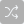 Helemaal niet 
 123456Heel erg 
7Bescheiden Zachtaardig Onafhankelijk Assertief Zorgzaam Ambitieus Page BreakHelemaal niet 
 123456Heel erg 
7Bescheiden Zachtaardig Onafhankelijk Assertief Zorgzaam Ambitieus Page BreakHelemaal niet 
 123456Heel erg 
7Bescheiden Zachtaardig Onafhankelijk Assertief Zorgzaam Ambitieus Page BreakHeel erg ongelukkigBehoorlijk ongelukkigEen beetje ongelukkigGelukkigHeel gelukkigExtreem gelukkigHet is perfect(bijna) nooit 
 1zelden 
 2soms 
 3af en toe 
 4vaak 
 5heel vaak 
 6(bijna) altijd 
 7Page Break(Vrijwel) nooit 
1Zeer zelden 
2Zelden 
3Soms 
4Vaak 
5Zeer vaak 
6(Vrijwel) altijd 
7We proberen samen met problemen om te gaan en naar concrete oplossingen te zoeken We gaan een gesprek aan over een probleem en denken erover na wat er gedaan moet worden We helpen elkaar om problemen in perspectief te plaatsen en het van een andere kant te bekijken We helpen elkaar te ontspannen met dingen zoals een massage, een bad nemen of naar muziek luisteren We zijn lief tegen elkaar, vrijen en proberen op die manier om te gaan met stress Ik ben tevreden met de steun die ik van mijn partner krijg en de manier waarop we samen met stress omgaan Ik vind dat we als stel op een doeltreffende manier omgaan met stress Page BreakDit bespreken we helemaal niet 
123Dit bespreken we soms 
 456Dit bespreken we doorlopend 
 7taskreg = Huishoudelijke taken (wassen, koken, schoonmaken)Huishoudelijke taken (wassen, koken, schoonmaken) taskreg = Huishoudelijke boodschappen (supermarkt, drogist)Huishoudelijke boodschappen (supermarkt, drogist) taskreg = Thuis lesgeven en/of helpen met huiswerkThuis lesgeven en/of helpen met huiswerk taskreg = Met kinderen spelen/ze vermakenMet kinderen spelen/ze vermaken taskreg = Voor kinderen zorgen (voeden, wassen, naar bed brengen)Voor kinderen zorgen (voeden, wassen, naar bed brengen) taskreg = Administratie (Rekeningen betalen, belastingaangifte)Administratie (Rekeningen betalen, belastingaangifte) taskreg = Betaald werkBetaald werk taskreg = Mantelzorg ( zorg voor hulpbehoevende vrienden, familie, buren andere volwassenen)Mantelzorg ( zorg voor hulpbehoevende vrienden, familie, buren andere volwassenen) Tijd voor jezelf (lezen, tv kijken, socializen) Page BreakHelemaal niet 
 123456Helemaal wel 
 7... ervaar ik als bedreigend ... heeft veel impact op mij ... zie ik als een positieve uitdaging ... zie ik als een negatieve uitdaging ... ervaar ik als stressvol Page BreakHelemaal niet mee eens 
 123456Helemaal mee eens 
 7Ik heb het gevoel dat ik effectief met deze situatie kan omgaan. Ik maak mij zorgen over de effecten van de coronacrisis op mijn leven.  Ik vind het moeilijk om te gaan met deze situatie. Ik heb het gevoel dat ik genoeg middelen heb om om te gaan met deze situatie. Ik heb het gevoel dat ik controle heb over de situatie. Page BreakHelemaal niet 
1Nauwelijks 
2Een klein beetje 
3Enigszins 
4Redelijk veel 
5Veel 
6Heel veel 
7De relatie met uw partner? Uw thuissituatie (huishouden, kinderopvang/onderwijs, woonomgeving)? Uw werk (verlies van baan, werkdruk, thuiswerken, werk-privé balans)? Gezondheidsproblemen of ziekte (van uzelf of mensen in uw naaste omgeving)? Uw financiële situatie? Zorgen over de toekomst? Iets anders, namelijk Page Break